6. napirendELŐTERJESZTÉS Nadap Község Önkormányzat Képviselő-testületének és Pénzügyi Bizottságának2022. február 11-ei nyilvános üléséreTárgy:	Beszámoló a Vagyonnyilatkozat Vizsgáló és Nyilvántartó Bizottság döntéseirőlElőterjesztő:	Bakos László képviselő, a Pénzügyi Bizottság, mint Vagyonnyilatkozat Vizsgáló és Nyilvántartó Bizottság ElnökeKészítette:	Bakos László Bizottsági Elnök, Szabóné Ánosi Ildikó jegyző, Előzetesen tárgyalja: Pénzügyi Bizottság, mint Vagyonnyilatkozat Vizsgáló és Nyilvántartó BizottságAz előterjesztéssel kapcsolatos törvényességi észrevétel:Rendelet 		Határozat				normatív			   	x	egyébA döntéshez 	egyszerű	x			minősített		többség szükséges.Az előterjesztés a kifüggesztési helyszínen közzétehető:			igen	x			nemAz előterjesztést nyílt ülésen kell tárgyalni.		xAz előterjesztést zárt ülésen kell tárgyalni.Az előterjesztés zárt ülésen tárgyalható.Tisztelt Képviselő-testület!A Magyarország helyi önkormányzatairól szóló 2011. évi CLXXXIX. törvény (a továbbiakban: Mötv.) 39. § (1) szerint az önkormányzati képviselő megválasztásától, majd ezt követően minden év január 1-jétől számított harminc napon belül a 2. melléklet szerinti vagyonnyilatkozatot köteles tenni. Az önkormányzati képviselő saját vagyonnyilatkozatához csatolni köteles a vele közös háztartásban élő házas- vagy élettársának, valamint gyermekének (e § tekintetében együtt: hozzátartozó) a melléklet szerinti vagyonnyilatkozatát.A polgármester, 4 fő képviselő és 2 külsős bizottsági tag eleget tett az Mötv-ben előírt kötelezettségének, vagyonnyilatkozatát  határidőben eljuttatta a Bizottság részére. A Vagyonnyilatkozat Vizsgáló és Nyilvántartó Bizottság személyenként külön határozatot hoz a vagyonnyilatkozatok nyilvántartásba vételéről. A Bizottság elnökének kötelezettsége, hogy tájékoztassa a képviselő-testületet a Bizottság döntéseiről, mely beszámolót a Képviselő-testület határozatával tudomásul vesz.Kérem a Tisztelt Pénzügyi Bizottságot, valamint a Képviselő-testületet, hogy a fentiek alapján az előterjesztést megtárgyalni és a beszámolót elfogadni szíveskedjen.Nadap, 2022. február 1.Tisztelettel: 			           Bakos Lászlóa Pénzügyi Bizottság, mint Vagyonnyilatkozat                        Vizsgáló és Nyilvántartó Bizottság ElnökeHatározati javaslat I.Nadap Község Önkormányzat Képviselő-testületének Pénzügyi Bizottsága, mint Vagyonnyilatkozat Vizsgáló és Nyilvántartó Bizottság /2022.(II.11.)HatározataKöteles Zoltán polgármester vagyonnyilatkozat-tételi kötelezettségének teljesítésérőlNadap Község Önkormányzat Képviselő-testületének Pénzügyi Bizottsága, mint Vagyonnyilatkozat Vizsgáló és Nyilvántartó Bizottság megállapította, hogy Köteles Zoltán polgármester vagyonnyilatkozat-tételi kötelezettségének eleget tett, ennek megfelelően vagyonnyilatkozatát nyilvántartásba veszi.A határozat végrehajtásáért felelős:  Bakos László a Pénzügyi Bizottság elnökeA határozat végrehajtásának határideje:	azonnaliHatározati javaslat II.Nadap Község Önkormányzat Képviselő-testületének Pénzügyi Bizottsága, mint Vagyonnyilatkozat Vizsgáló és Nyilvántartó Bizottság /2022.(II.11.)HatározataTóth Károly alpolgármester vagyonnyilatkozat-tételi kötelezettségének teljesítésérőlNadap Község Önkormányzat Képviselő-testületének Pénzügyi Bizottsága, mint Vagyonnyilatkozat Vizsgáló és Nyilvántartó Bizottság megállapította, hogy Tóth Károly alpolgármester vagyonnyilatkozat-tételi kötelezettségének eleget tett, ennek megfelelően vagyonnyilatkozatát nyilvántartásba veszi.A határozat végrehajtásáért felelős:  Bakos László a Pénzügyi Bizottság elnökeA határozat végrehajtásának határideje:	azonnaliHatározati javaslat IIINadap Község Önkormányzat Képviselő-testületének Pénzügyi Bizottsága, mint Vagyonnyilatkozat Vizsgáló és Nyilvántartó Bizottság /2022.(II.11.)HatározataDr. Pasqualetti Gergő képviselő vagyonnyilatkozat-tételi kötelezettségének teljesítésérőlNadap Község Önkormányzat Képviselő-testületének Pénzügyi Bizottsága, mint Vagyonnyilatkozat Vizsgáló és Nyilvántartó Bizottság megállapította, hogy Dr. Pasqualetti Gergő képviselő vagyonnyilatkozat-tételi kötelezettségének eleget tett, ennek megfelelően vagyonnyilatkozatát nyilvántartásba veszi.A határozat végrehajtásáért felelős:  Bakos László a Pénzügyi Bizottság elnökeA határozat végrehajtásának határideje:	azonnaliHatározati javaslat IV.Nadap Község Önkormányzat Képviselő-testületének Pénzügyi Bizottsága, mint Vagyonnyilatkozat Vizsgáló és Nyilvántartó Bizottság /2022.(II.11.)HatározataGyőrik Balázs képviselő vagyonnyilatkozat-tételi kötelezettségének teljesítésérőlNadap Község Önkormányzat Képviselő-testületének Pénzügyi Bizottsága, mint Vagyonnyilatkozat Vizsgáló és Nyilvántartó Bizottság megállapította, hogy Győrik Balázs képviselő vagyonnyilatkozat-tételi kötelezettségének eleget tett, ennek megfelelően vagyonnyilatkozatát nyilvántartásba veszi.A határozat végrehajtásáért felelős:  Bakos László a Pénzügyi Bizottság elnökeA határozat végrehajtásának határideje:	azonnaliHatározati javaslat V.Nadap Község Önkormányzat Képviselő-testületének Pénzügyi Bizottsága, mint Vagyonnyilatkozat Vizsgáló és Nyilvántartó Bizottság /2022.(II.11.)HatározataBakos László képviselő vagyonnyilatkozat-tételi kötelezettségének teljesítésérőlNadap Község Önkormányzat Képviselő-testületének Pénzügyi Bizottsága, mint Vagyonnyilatkozat Vizsgáló és Nyilvántartó Bizottság megállapította, hogy Bakos László képviselő vagyonnyilatkozat-tételi kötelezettségének eleget tett, ennek megfelelően vagyonnyilatkozatát nyilvántartásba veszi.A határozat végrehajtásáért felelős:  Bakos László a Pénzügyi Bizottság elnökeA határozat végrehajtásának határideje:	azonnaliHatározati javaslat VI.Nadap Község Önkormányzat Képviselő-testületének Pénzügyi Bizottsága, mint Vagyonnyilatkozat Vizsgáló és Nyilvántartó Bizottság /2022.(II.11.)HatározataBenkei Sándor külsős bizottsági tag vagyonnyilatkozat-tételi kötelezettségének teljesítésérőlNadap Község Önkormányzat Képviselő-testületének Pénzügyi Bizottsága, mint Vagyonnyilatkozat Vizsgáló és Nyilvántartó Bizottság megállapította, hogy Benkei Sándor külsős bizottsági tag vagyonnyilatkozat-tételi kötelezettségének eleget tett, ennek megfelelően vagyonnyilatkozatát nyilvántartásba veszi.A határozat végrehajtásáért felelős:  Bakos László a Pénzügyi Bizottság elnökeA határozat végrehajtásának határideje:	azonnaliHatározati javaslat VII.Nadap Község Önkormányzat Képviselő-testületének Pénzügyi Bizottsága, mint Vagyonnyilatkozat Vizsgáló és Nyilvántartó Bizottság /2022.(II.11.)HatározataGalló Mónika külsős bizottsági tag vagyonnyilatkozat-tételi kötelezettségének teljesítésérőlNadap Község Önkormányzat Képviselő-testületének Pénzügyi Bizottsága, mint Vagyonnyilatkozat Vizsgáló és Nyilvántartó Bizottság megállapította, hogy Galló Mónika külsős bizottsági tag vagyonnyilatkozat-tételi kötelezettségének eleget tett, ennek megfelelően vagyonnyilatkozatát nyilvántartásba veszi.A határozat végrehajtásáért felelős:  Bakos László a Pénzügyi Bizottság elnökeA határozat végrehajtásának határideje:	azonnaliHatározati javaslat Nadap Község Önkormányzat Képviselő-testületének/2022.(II.11.)határozatabeszámoló a képviselők vagyonnyilatkozat tételi kötelezettségének teljesítésérőlNadap Község Önkormányzat Képviselő-testülete megtárgyalta és tudomásul veszi a Nadap Község Önkormányzat Képviselő-testületének Pénzügyi Bizottsága, mint Vagyonnyilatkozat Vizsgáló és Nyilvántartó Bizottság beszámolóját a képviselők vagyonnyilatkozat tételi kötelezettségének teljesítéséről, a vagyonnyilatkozatok nyilvántartásba vételéről.A határozat végrehajtásáért felelős:	Köteles Zoltán polgármesterA határozat végrehajtásának határideje: azonnalNadap Község Önkormányzat Képviselő-testülete8097 Nadap, Haladás út 56.Tel/Fax: 06-22/470-001e-mail cím: polgarmester@nadap.hu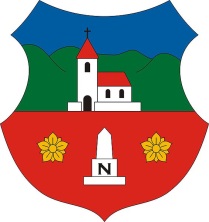 